「觀賞水族暨周邊資材產學研聯盟」第4次座談會邀請函「觀賞水族暨周邊資材產學研聯盟」第4次座談會，將於106年9月22日配合「2017年台灣觀賞魚博覽會開幕」在台北南港展覽館舉辦，此次座談會將特別邀請行政院農業委員會水產試驗所針對「台灣觀賞魚科技產業化發展現況」進行演講，也邀請行政院農業委員會科技處、漁業署、水產試驗所、動植物防疫檢疫局、家畜衛生試驗所及屏東農業生物園區等長官，以及台灣水產科技相關研究學校與機構，針對「台灣觀賞產業現況問題與未來發展方向」兩大主軸，與觀賞水族先進們進行面對面座談，期能整合產官學研專家意見，有效串接觀賞水族上中下游產業鏈能量，再創台灣觀賞魚產業榮景。機會十分難得，敬請踴躍出席！財團法人農業科技研究院 水產科技研究所                                                    所長 林學廉敬上「觀賞水族暨周邊資材產學研聯盟」第4次座談會指導單位：行政院農業委員會　　主辦單位：財團法人農業科技研究院時    間：106年09月22日（星期五）地    點：台北南港展覽館1館-5樓503會議室（台北市南港區經貿二路1號） 議 程 表 ◎主辦單位保有彈性調整議程及講座之權利，一切依網站公告為準。「觀賞水族暨周邊資材產學研聯盟」第4次座談會※線上報名：網址https://goo.gl/GqR2Qg※紙本報名：如下列，各欄請詳細以正楷填寫，以利後續聯絡事宜，謝謝!!※請於9/18(一)前填妥報名表並簽署個人資料使用同意書簽名後，回傳至水產所王曉琪小姐聯絡電話：03-5185102；傳真：03-5185105；E-mail：michel@mail.atri.org.tw@個人資料使用同意書@※  歡迎您報名參加「觀賞水族暨周邊資材產學研聯盟」第4次座談會，為保障您的權益，請於填寫報名表前，詳細閱讀以下個人資料使用同意書之內容：為提供貴單位未來相關服務權益，本院必須蒐集、處理及利用您所提供之個人資料，以利進行資料傳遞、處理與分析。本院得依循個人資料保護法及相關法令之規定，於個人資料提供之範圍與目的內使用該等個人資料，並予以保密及妥善保管。  □我已閱讀並同意個人資料使用同意書所述內容立同意書人：                         觀賞水族暨周邊資材產學研聯盟入會申請表台北南港展覽館（台北市南港區經貿二路1號）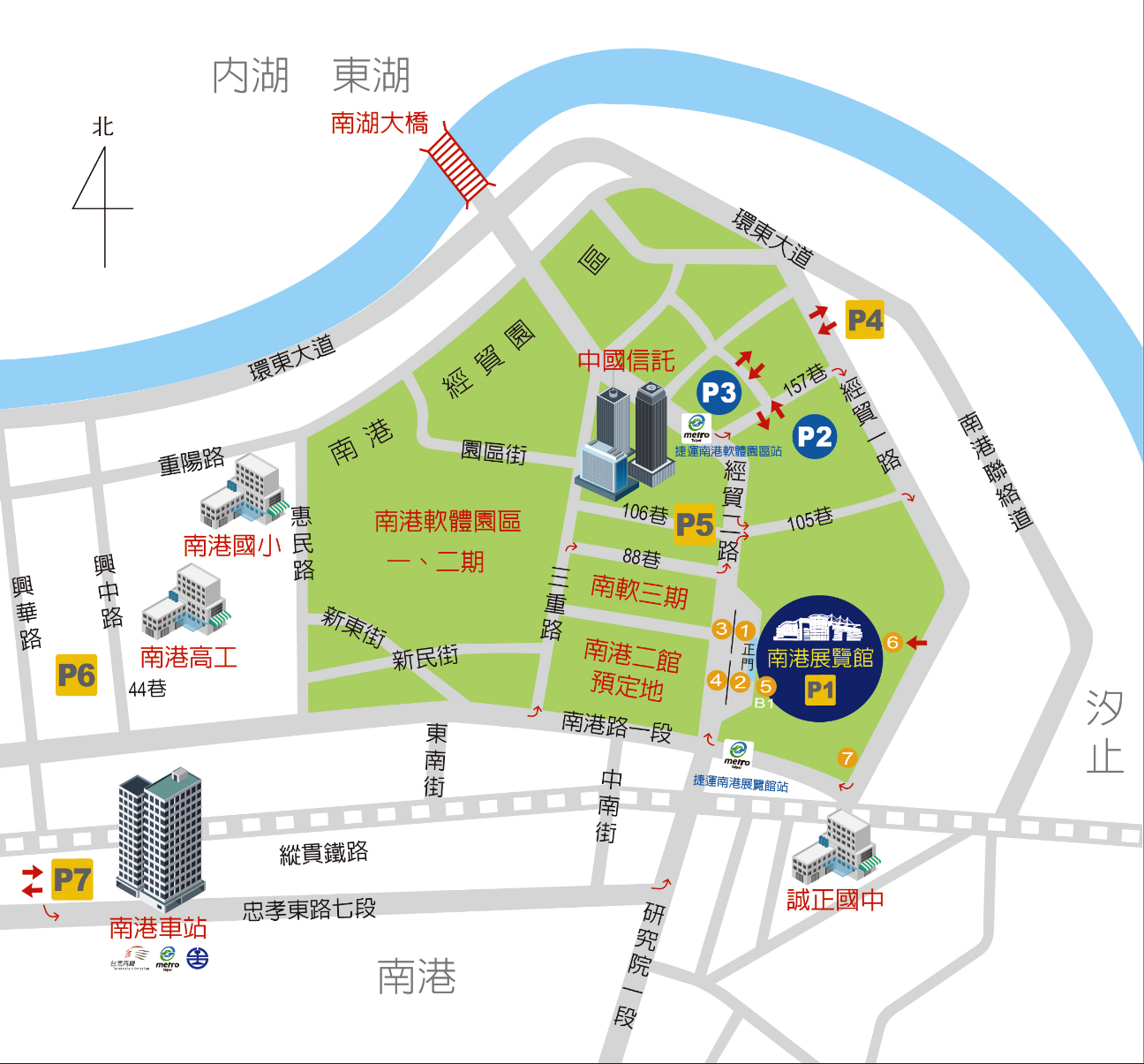 時間內容主講人13:30～14:00報到、領取資料報到、領取資料14:00～14:10主席致詞林學廉 所長農科院-水產科技研究所14:10～14:30來賓致詞來賓致詞14:30～15:20台灣觀賞魚科技產業化發展現況陳君如 所長行政院農委會水產試驗所15:20～15:30休息&座談會合照休息&座談會合照15:30～17:00「台灣觀賞產業現況問題與未來發展方向」綜合座談與會人員17:00活動結束活動結束姓　　名：　　　　　　　　　     服務單位：　　　　　　　　　　　　　  　地　　址：             　　　　　　　　                      　   手機電話：　　　　　　　　　     傳真號碼：　   　　　　　　　   　   E-mail ：　　　　　　　　　       聯絡人聯絡人聯絡人聯絡人聯絡人聯絡人聯絡人聯絡人聯絡人入會聯絡人：姓　　名：E-mail：E-mail：聯絡電話：分機聯絡傳真：聯絡地址：聯絡地址：聯絡地址：聯絡地址：聯絡地址：聯絡地址：聯絡地址：聯絡地址：聯絡地址：單位資訊單位資訊單位資訊單位資訊單位資訊單位資訊單位資訊單位資訊單位資訊單位中文全名：單位中文全名：統一編號：統一編號：單 位 性 質：單 位 性 質：學術/研究機構　國內觀賞水族業者　國外觀賞水族業者學術/研究機構　國內觀賞水族業者　國外觀賞水族業者學術/研究機構　國內觀賞水族業者　國外觀賞水族業者學術/研究機構　國內觀賞水族業者　國外觀賞水族業者學術/研究機構　國內觀賞水族業者　國外觀賞水族業者學術/研究機構　國內觀賞水族業者　國外觀賞水族業者學術/研究機構　國內觀賞水族業者　國外觀賞水族業者其他                 其他                 其他                 其他                 其他                 其他                 其他                 其他                 其他                 